Topic III Population – Study Notes/Test PracticeB. Human Population:Immigration – people coming into a country; emigration – people moving out of a countryCrude birth rate (CBR) – the number of births per 1,000 individuals per yearCrude death rate (CDR) – the number of deaths per 1,000 individuals per yearHistorical population sizes:  the global human population has grown more rapidly in the last 400 years    than at any other time in history; every 5 days the global human population increase by roughly a   million lives: 1.8 million infants are born and 800,000 people die. Distribution – (2012 data) China: 1.3 billion people, 20% of the world’s population, most populous    nation, population MAY begin to decline in 2040;  United States: population 307 million peopleTotal fertility rate (TFR) – an estimate of the average number of children that each woman in a    population will bear throughout her childbearing yearsReplacement level fertility – the TFR required to offset the average number of deaths in a population so    that the current population size remains stableDeveloped countries – countries with relatively high levels of industrialization and incomeDeveloping countries – relatively low levels of industrialization and incomes of less than $3.00 per     person per day are the norm; in these countries, mortality among young people tends to be higherLife expectancy – the average number of years that an infant born in a particular year in a particular     country can be expected to liveInfant mortality – the number of deaths of children under 1 year of age per 1,000 live birthsChild mortality – the number of deaths of children under age 5 per 1,000 live birthsGrowth rate formula – CBR-CDR / 10* (* since birth and death rate are expressed per 1,000 people,    divided by 10 in order to represent the value as a percentage)National Population Growth rate – include immigration and emigration numbers … (CBR + Immigration)     minus (CDR + emigration) divided by 10Doubling times – the number of years it takes a population to double (Formula – Called the Rule of 70:      Doubling Time = 70 / growth rate) { a population growing at a rate of 2 percent per year will double      every 35 years …. 70 / 2 = 35 }Theory of Demographic Transition – as a country moves from a subsistence economy to industrialization      and increased affluence, it undergoes a predictable shift in population growthDemographic transition – patterns of population growth; four phases: (Phase 1) a country experiences slow growth or no growth, – high birth rates and high death rates offset each other (CBR = CDR), high infant mortality, typical of countries before they begin  to modernize; (Phase 2) period of rapid growth, many countries in Africa and some in Asia, such as China and India; death rates decline while birth rates remain high; as a country modernizes, better sanitation, clean drinking water, increased access to food and goods, and health care all reduce infant mortality and CDR;(Phase 3) population stabilization, birth rates and death rates decrease; United States, Canada, and Australia; economy and education system improve people have fewer children, and (Phase 4) population declines, some western European nations are currently in this phase (Japan, the United Kingdom, Germany, Russia, and Italy); characterized by a relatively high level of affluence and economic development; CBR is well below CDR – fewer young people and a higher proportion of elderly people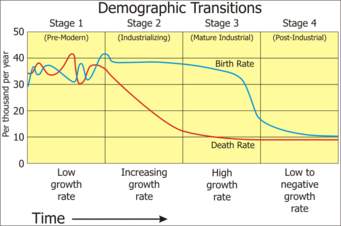 Age-structure – describes how a population is distributed across age ranges, usually in 5 year incrementsAge-structure diagrams – visual representations of age structure within a country for males and femalesThree categories of diagrams – (1) population pyramid, (2) column-shaped, and (3) inverted pyramid more younger people than older, diagram wide at the bottom and small at the top; rapidly growing population; typical of developing countries (India and Venezuela)a country with little difference between the number of individuals in younger age groups and in older age groups; population stability - slow population growth or approaching no growth (USA, Canada, Australia, Sweden, and many other developed countries)a country with a greater number of older people than younger people; low total fertility rate and decreasing number of females within each younger age range; population will continue to  shrink (Italy, Germany, Russia, and a few other developed countries show this pattern, China is in the very early stages of showing this pattern)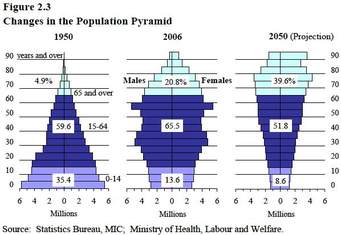 Affluence – money, goods, or propertyImpacts of population growth – IPAT equation -  Impact = Population X Affluence X TechnologyDisease – an important regulator of human populations; infectious diseases (those caused by microbes      transmissible from one person to another) are the second biggest killer worldwide after heart diseaseEconomics effects – the most commonly used measure of a nation’s weather is its Gross Domestic Product (GDP) or the value of all products and services produced in a year in that country;  Test Practice: Preparing for the Exam…..Multiple Choice QuestionsA metropolitan region of 100,000 people has 2,000 births, 500 deaths, 200 emigrants, and 100 immigrants over a 10year period.  Its population growth rate is1.2 percent1.4 percent1.6 percent1.8 percent2.0 percentWhich of the following pairs of indicators best reflects the availability of health care in a country?Crude death rate and growth rateCrude death rate and crude birth rateGrowth rate and life expectancyInfant mortality rate and crude death rateInfant mortality rate and life expectancyWhich of the following characteristics are typical of developed countries?High technology useLow GDPSmall-scale sustainable agricultureI onlyII onlyI and III onlyII and III onlyI, II, and IIIIn 2010, the population of Earth was about ___ billion, with about ___ billion living in China.6.1  ,  1.16.1  ,  1.26.3  ,  1.36.8  ,  1.26.8  ,  1.3A country with an age structure diagram like the one below is most likely experiencingA high life expectancySlow population growthA short doubling timeA low infant mortality rateReplacement-level fertility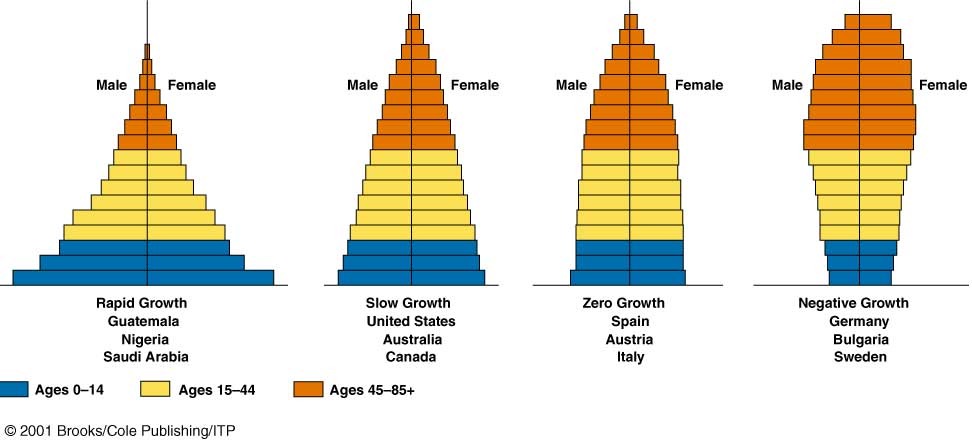 Which of the following statements about total fertility rate is correct? TFR is equal to the crude birth rate minus the crude death rate.TFR is the average number of children each woman must have to replace the current population.TFR is generally higher in developed countries than in developing countries.TFR is equal to the growth rate of a country.TFR is the average number of children each woman will give birth to during her childbearing years.Even if a country reduces its birth rate and maintains replacement-level fertility, its population will still continue to grow for several decades because ofLower death ratesIncreased incomePopulation momentumBetter health careIncreased life expectancyAt current growth rates, which country will probably be the most populous in the world after 2050?ChinaBrazilIndiaIndonesiaUnited StatesWhat percentage of the world population lives in developing countries?3450668298Which of the following countries best exemplifies phase 4 of a demographic transition?ArgentinaChinaIndiaJapanMexico Test Practice: Preparing for the Exam - Free Response Questions Answer the following questions about the theory of demographic transition. Draw a fully labeled diagram that shows how birth and death rates change as a country undergoes the four phases of a demographic transition. (3 points)For each of the phases labeled in your diagram, explain the changes occurring in each phase and describe what is causing them.  (3 points)Describe a strategy that a government might implement to slow its population growth that could be utilized by a country undergoing a demographic transition.  Explain how your proposed strategy would work, and describe one potential drawback to its implementation. (4 points)Look at the age structure diagrams from country A and country B below and answer the following questions.Country  A						Country BWhat observations and educated predictions can you make about the following characteristics of country A?The age structure of its population (1 point)The total fertility rate of the country (1 point)The life expectancy of the population (1 point)The growth rate and doubling time of the population (2 points)Describe one socioeconomic feature of country A. (2 points)Explain how country B differs from country A in terms ofThe age structure of its population (1 point)Its infant mortality rate (1 point)Its rate of population growth (1 point)Do the Math…….. Formula:  Growth rate =  (Crude birth rate + immigration) – (Crude death rate + emigration)                                                                                                   10Formula: Doubling time (in years) =          70                                                               Growth rateUsing the growth rate formula calculate the growth rate of a country with a CBR of 15, a CDR of 10, an immigration rate of 5, and an emigration rate of 2.Calculate the doubling time of the country in problem # 1.If a population of 10,000 has 300 births, 200 deaths, 50 immigrants, and 60 emigrants, what is the population growth rate?If a country’s population growth rate is 5%, what is the country’s doubling time?